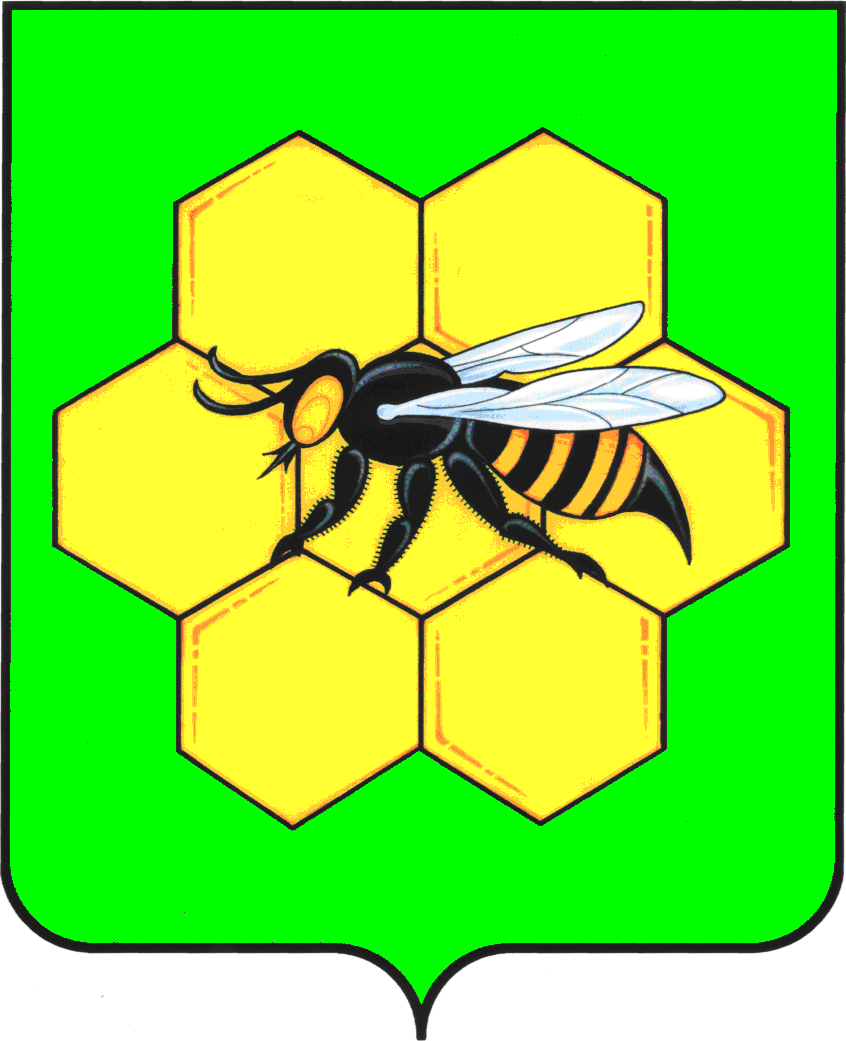 АДМИНИСТРАЦИЯМУНИЦИПАЛЬНОГО РАЙОНА ПЕСТРАВСКИЙСАМАРСКОЙ ОБЛАСТИПОСТАНОВЛЕНИЕОт  06.04. 2016      №  174О создании Экспертной группы по мониторингу внедрения Стандарта деятельности администрации муниципального района Пестравский Самарской области по обеспечению благоприятного инвестиционного климата в районе.	В целях обеспечения качественного внедрения Стандарта деятельности администрации муниципального района Пестравский Самарской области по обеспечению благоприятного инвестиционного климата в районе области и оценки её эффективности, руководствуясь статьями 41, 45 Устава муниципального района Пестравский Самарской области, администрация муниципального района Пестравский Самарской области ПОСТАНОВЛЯЕТ:      1. Создать Экспертную группу  по мониторингу внедрения Стандарта деятельности администрации муниципального района Пестравский Самарской области по обеспечению благоприятного инвестиционного климата в районе из числа представителей предпринимательского сообщества в следующем составе:Крылова Валентина Александровна – председатель Пестравского филиала ассоциации предпринимателейСамарской области «Взаимодействие»      - руководитель Экспертной группы (по согласованию)Алимирзоев Мирзеага Алимирзоевич – общественныйпомощник уполномоченного Президента по защитеправ предпринимателей                               - координатор Экспертной группы (по согласованию)                                           Члены Экспертной группы:Бритиков Анатолий Никитович – генеральный директор ОАО «Сельхозтехника» (по согласованию);Валочкин Александр Владимирович – индивидуальный предприниматель, Глава КФХ (по согласованию);Фокин Василий Геннадьевич – председатель производственного кооператива «Семена» (по согласованию);Щербинин Андрей Викторович – генеральный директор ООО «Союз» (по согласованию);Зайцев Александр Николаевич – директор ООО «Агроиндустрия» (по согласованию);Белов Валерий Юрьевич – директор ООО «Инфоком» (по согласованию).2. Рекомендовать Экспертной группе в работе руководствоваться «Регламентом деятельности Экспертной группы по мониторингу внедрения Стандарта деятельности органов исполнительной власти субъекта Российской Федерации по обеспечению благоприятного инвестиционного климата в регионе», утвержденный Решением Дирекции Автономной некоммерческой организации «Агентство стратегических инициатив по продвижению новых проектов Протокол № 46 от «21» января 2014 года.3. Контроль за исполнением настоящего постановления оставляю за собой.И.о. Главы муниципального районаПестравский                                                                                     А.В.ИмангуловМоисеев 8(84674)22168